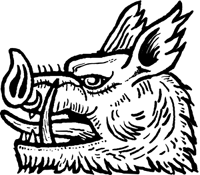 EVERSHOLT PARISH COUNCIL Notice of MeetingTuesday 30th June 2020
7.30pm  via Zoom Meeting ID: 320 085 8565Password: EversholtAll members of the Council are hereby summoned to attend for the purpose of considering and resolving upon the business to be transacted at the meeting as set out hereunder.AGENDA1.	Apologies for absence2.	Declaration of interests3.	To approve the minutes of the Parish Council meeting held on 26th May 20204.	Matters Arising5.	Reports and Representations5.1	Central Beds Councillor John Baker6.	Public Forum7.	Finance	7.1	Bank Balances and budget report:7.2	To approve payment of the following:7.3	Other finance matters:7.3.1	Annual Audit 2019/207.3.1.1	Approval of Governance Statement/Accounting Statement7.3.1.2	Internal audit report8.	Planning:		8.1	Planning Applications8.1	CB/20/01778/VOC - Eversholt House, Church End - Variation of Condition 3 of planning permission CB /19/00255/FULL & CB/19/00256/LB (Rear extension at ground and part first floor levels, conversion of adjacent outbuildings into habitable accommodation and associated internal works).  Amendment.8.2	CB/20/01779/LB – Post Office House, Church End – listed building: removal of internal wall, install a support beam and post to re-support.8.3	CB/20/01809/FULL – Kelmscott House, 24 Higher Rads End – construction of a detached garage.8.4	CB/20/02010/FULL – 26 Tyrells End – single story rear extension.8.5	CB/20/01847/PAAD – Witts End Farm, Witts End – prior notification of change of use of agricultural building to dwelling house: conversion of some of the existing agricultural buildings on the site to five residential dwellings.8.2	Other Planning Matters		8.2.1	The Old Piggery – response from Enforcement9.	Highways and related matters	9.1	Highway Representative Report9.1.1	Railings – Old Water End/Old Water End to New Water End9.1.2	Highways – list of reported issues			- the new broken railings at Old Water End - Reference 33886610.	Other Village matters	10.1	Recreation Ground and Hall lease/contributions10.2	Refurbishment10.2.1	Benches - update10.2.2	Recreation Ground railings - refurb/painting - update10.2.3	White railings Church End10.3	Bench in memory of Robin Smith – update Cllr Miller
10.4	Speedwatch Scheme
10.5	Dog bin – no update
10.6	About Eversholt – Editor vacancy
10.7	COVID-19 – any further updates for Eversholt11.	Parish Council Administration11.1	Update to Risk Assessment and new Financial Regulations12.	Village Committees - Representatives Reports13.	Correspondence: Countryside Voice14.	Date and place of next meeting:		Parish Council Meeting					Tuesday 28th July 2020at 7.30pm, via Zoom video conferencing(or in the Village Hall dependent on distancing restrictions)Mrs Karen Barker CiLCAClerk to the Parish Council8  CloseBedfordshireMK17 9QS Tel:01525 290458Clerk: …Karen Barker…………  Date: …….25/06/2020 ………..Bank AccountAmount £Barclays Current Acct	8,111.03Barclays Business Premium Acct3,290.15TOTAL11,401.18Cheque NumberPayeeAmount £100939K Barker – salary May295.10100939K Barker – expenses 29.52100940HMRC – Clerks tax53.40100941W Marshall – internal audit65.00100942CPRE – membership36.00TOTAL479.02